Fauquier Community Action CommitteeHEAD   START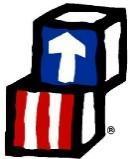 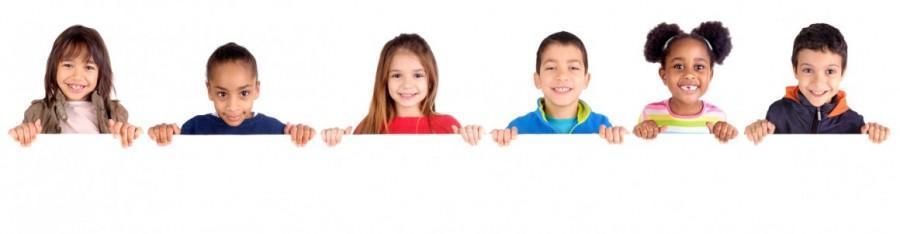 Annual Report2021-2022Mission StatementThe Mission of the F.C.A.C. Head Start Program is:“To provide a quality and comprehensive,  Head Start program for the children and families that we serve.”Incorporating other services directed toward promoting total family self-sufficiency, encouraging parents to take an active role in the education of their children and transitioning the children into the school system by mobilizing all available resources through community awareness, involvement, and support.BOARD OF DIRECTORS AND POLICY COUNCIL Program Year 21-22Janice M. McNulty-President of Board of Directors		Roger Sites-Vice PresidentEllie Kay-Secretary/ECH Specialist				John C. Harrison-TreasurerAnn Callaway-Member-Attorney at Law			Darcy Owens-MemberDoris Pettis-Member						Matt Yonkey-MemberNikki Synder-Rep. From Policy Council to BoardPolicy Council MembersNikki Snyder-President of Policy Council			Evelin Blanco-Vice PresidentShanise Terry-Treasurer						Laura Billings-SecretaryEva Pierce-Member						Vanity Jackson-MemberJudy Koehler-Community					Candance Simpson-Community-Nurse PractionerDoris Pettis-Chaplin-Rep. From Board to Policy CouncilFCAC Head Start DemographicsAdministrative Staff: Head Start Executive Director-Patricia A. WashingtonProgram Assistant/Receptionist- Terry CollinsFiscal Officer- Bethany WaltonEducation Manager- Linda WatsonHealth Services Manager-Sherry BrodnaxMental Health / Coaching & Mentoring Case Manager- Ryan WashingtonDisability / Coaching & Mentoring Case Manager- Kailyn LoganParent / Family Engagement Supervisor-Mildred WashingtonFamily Service Workers- Victoria Arellano		   	  Stephanie Miller     Yoseli FloresHead Start Education/Transportation Staff:Teachers: 8Assistants: 10Bus Drivers: 6Bus Monitors: 6Head Start Classrooms:FCAC Head Start has 8 classrooms in 3 centers throughout Fauquier CountyHead Start 2021-2022 Budget  Fiscal year ending June 30, 2022, audit showed no findingsEducationAchievements:Child Development Associate Credential (CDA)3 Teacher Assistants received their CDA on 5/18/20225 Teachers have waivers and are enrolled in courses to receive Associates in ECH Head Start Reading Program Every family was encouraged to read at least one book to their child every week of the month for the months of October, November, December, January, February, March and April. The families read a total of 852 books from October 2021-April 2022Parent Activity CalendarParent Activity Calendars were sent home monthly to all the families.   The activity calendar had a variety of activities for parents to complete with their child to promote school readiness in the home.  Every month the calendar featured a different aspect of school readiness. From October 2021-April 2022 a total of 126 calendars were returned. Teddy Bear/Transition PicnicFCAC Head Start did not hold its annual Teddy Bear Picnic. Parents were given a Transition to Kindergarten packet, children books, information about where food sites were being held, and application for free backpacks and school supplies. Also, information about the Summer Enrichment Program.School Readiness School Readiness is a high priority for Head Start programs. Head Start’s approach to school readiness means that children are ready for school and families support their children’s learning. The Head Start program partners with parents in establishing kindergarten readiness goals that support children’s progress across five early childhood learning domains. These domains include (1) language & literacy (2) cognition, (3) approaches towards learning, (4) perceptual, motor, and physical development and (5) social and emotional development. These domains represent a critical area of learning and development for young children. All goals are aligned with the Head Start Framework, State Early Learning Standards, and Virginia Foundation Blocks for Early Learning. Parents are encouraged to be involved in their child’s school readiness whether through reading to their children, activities in the home, or attending parent center meetings/trainings with the focus on school readiness.School Readiness Goals 2022Table of ContentsFour Year Old Overall ScoresThree Year Old Overall ScoresESL Overall ScoresIndividual School Readiness Goals by ClassroomApproaches to LearningSocial and Emotional DevelopmentLanguage and LiteracyMathematicsPerceptual, Motor, and Physical Development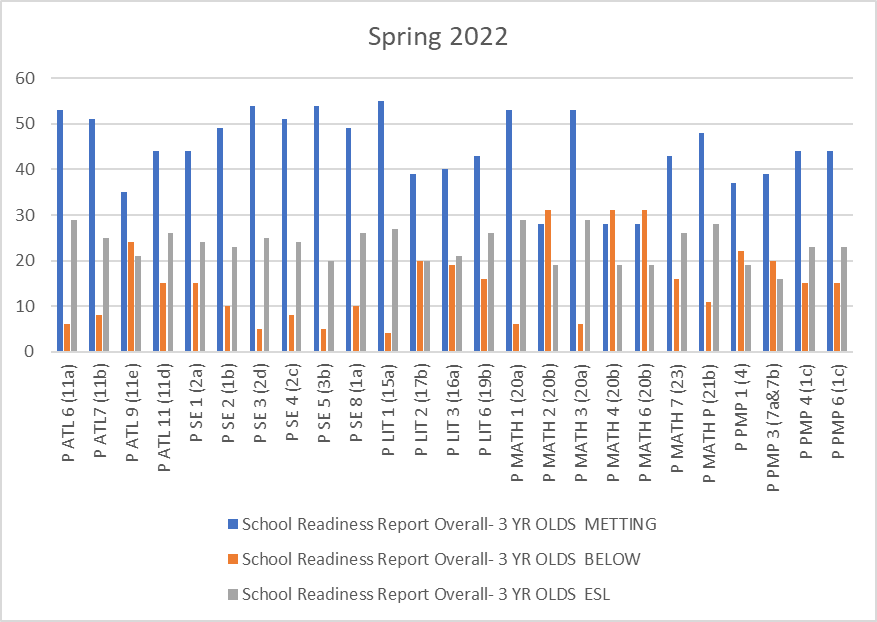 This graph shows the overall score for the four-year old’s in the Spring of 2022.  The blue indicates the children are meeting the Goal.  The orange shows the children that are not meeting the goal according to FCAC Head Start goals for the program.  Children that are in are in the age appropriate range for children nation – wide through Teaching Strategies.  The children in the grey are Dual Language Learners.  In the Domain Approaches to Learning (P ATL 6, 7, 9,11) we have 76% or higher have met this goal.  In the Domain Social and Emotional Development (P SE 1, 2,3,4,5,8) we have 81% or higher of four-year old’s meeting this Domain.  In the Domain Language and Literacy (P LIT 1,2,3,6) we have 71% or higher of four-year old’s meeting this Domain.  In the Domain Mathematics (P MATH 1,2,3,4,6,7,P) we have 86% or higher of four year old’s meeting this Domain.  In the Domain Perceptual, Motor, and Physical Development (P PMP 1,3,4,6) we have 64% or higher of four-year old’s meeting this Domain.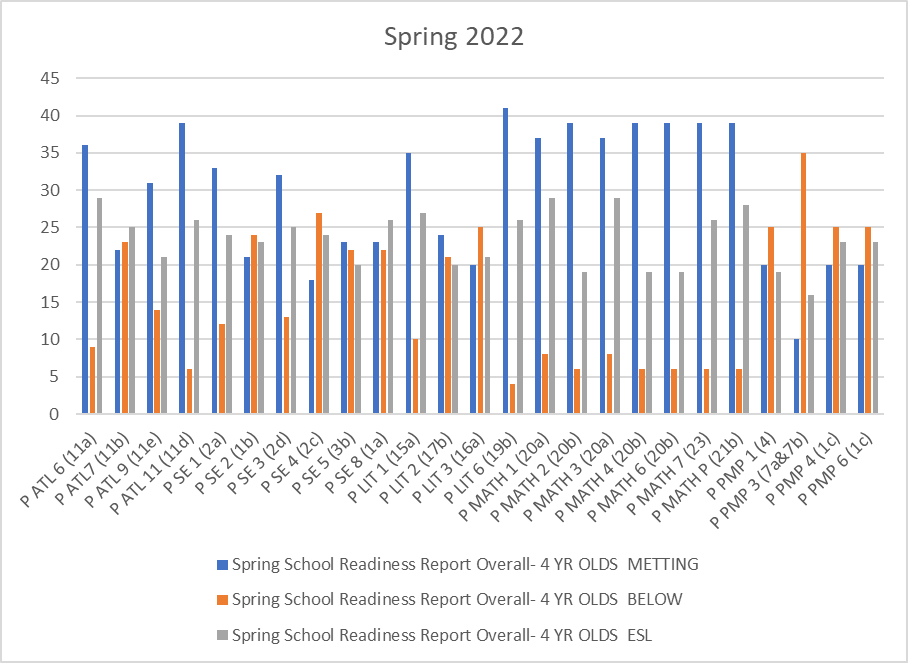 This graph shows the overall score for the three-year old’s in the Spring of 2022.  The blue indicates the children that are meeting the Goal.  The orange shows the children that are not meeting the goal according to FCAC Head Starts spring goals for the program.  Children that are in the orange are in the age appropriate range for children nation-wide through Teaching Strategies.  The children in the grey are the dual language learners.  In the Domain Approaches to Learning (P ATL 6,7,9,11) we have 85% or higher have met this goal.  In the Domain Social and Emotional Development (P SE 1,2,3,4,5,8) we have 75% or higher of three-year old’s meeting this Domain.  In the Domain Language and Literacy (P Lit 1,2,3,6) we have a range of 67% or higher of three-year old’s meeting this Domain.  In the Domain Mathematics (P MATH 1,2,3,4,6,7,P) we have 90% or higher of three year old’s.  In the Domain Perceptual, and Physical Development (P PMP 1,3,4,6,) we have 52% or higher of three-year old’s meeting this Domain.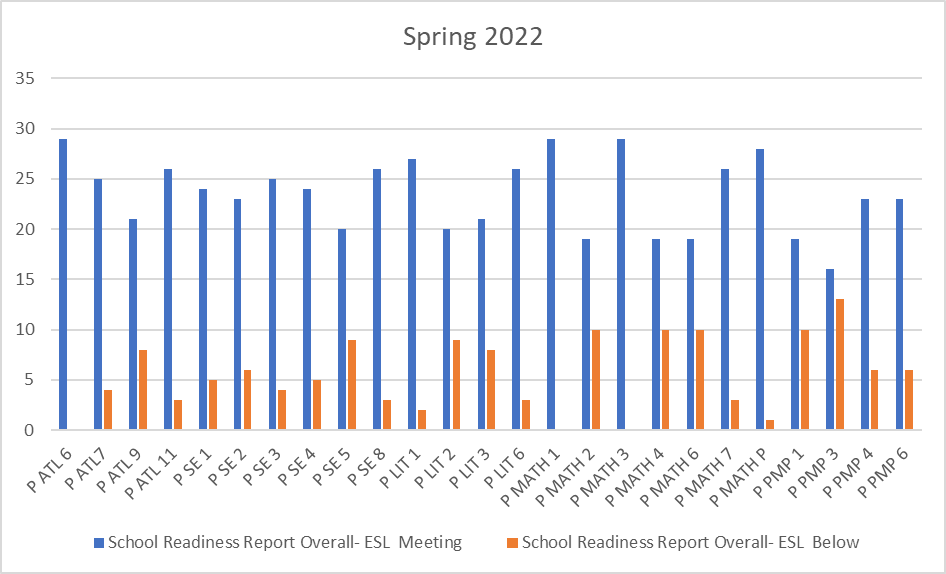 This graph shows the overall score for the ESL students in the Spring 2022.  The blue indicates the children that are meeting the goal.  The orange shows the children that are not meeting the goal according to FCAC Head Start goals for the program. Children that are in the orange are in the age appropriate color range for children nation-wide through Teaching Strategies.  In the Domain Approaches to Learning (P ATL 6,7,9,11) we have 85% or higher have met this goal.  In the Domain Social and Emotional Development (P SE 1, 2,3,4,5,8) we have 93% or higher have met this goal.  In the Domain of Language and Literacy (P LIT 1,2,3,6) we have 76% or higher have met this goal.  In the Domain Mathematics (P Math 1,2,3,4,6,7,P) we have 67% or higher have met this goal.  In the Domain Perceptual, Motor, and Physical Development (P PMP 1,3,4,6) we have 87% or higher have met this goal.  There are 23 ESL children in the Program. Curriculum and Screening ToolsFCAC Head Start uses the Creative Curriculum. The Creative Curriculum is a research-based curriculum that uses exploration and discovery as a way of learning, The Creative Curriculum enables children to develop confidence, creativity, and lifelong critical thinking skills.  It is based on 38 objectives for development and learning, which are fully aligned with the Head Start Child Development and Early Learning Framework and the Kindergarten Readiness Preschool Program. (Virginia State Standards).Developmental and Social Emotional Screenings:Brigance Screening Tool – Developmental screening administered in the fall and spring to all 3- and 4-year-old children. Brigance examines the following: color recognition, picture vocabulary, number recognition, body part recognition, visual discrimination, fine motor skills and gross motor skills.  Brigance helps to identify strengths and weaknesses and helps the teacher to individualize the activities for each child.89% of Head Start children met the benchmark score for their chronological age. Pals Pre-K- Pals Pre-K are administered to 4-year old's in the fall, winter, and spring in order to guide individualized instruction during the year. The second administration is given in the winter, and the third administration is given in the spring to track the progress made. The assessment reflects skills that are predictive of future reading success and measures name writing ability, upper-case and lower-case alphabet recognition, letter sound and beginning sound production, print and word awareness, rhyme awareness, and nursery rhyme awareness. Parent, Family and Community Engagement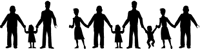 Community Partnerships- FCAC Head Start currently has partnerships with many community agencies to support the needs and goals of Head Start families and children. (For a complete list please see pages 28-31.)Follow UpGoal Follow-up: Family Service Workers followed up with each family on a monthly basis after the family goal had been set. Health Follow up: Family Service workers followed up on the children’s health needs including children needing Pediatric dental care, physical requirements, low hemoglobin, failed vision screens, etc.Classroom Concerns/Bus Concerns: Family Service workers work closely with each teacher and bus driver.  When there was a concern the family service worker worked with the teacher and/or bus driver to help overcome any concern. Attendance: Family Service workers follow-up on children who have been absent 3 consecutive days. Food: Work closely with Fauquier School Nutritionist to provide weekend food packs to children and families.FISH:Work closely with them to provide weekly food packs to children and families.Family Service Family Outcomes Goal Setting Spring 2021Family Outcomes:Family Well-BeingPositive Parent-Child RelationshipsFamilies as Lifelong EducatorsFamilies as LearnersFamily Engagement in TransitionsFamily Connections to Peers and CommunityFamilies as Advocates and LeadersLevelsLowLevel 1 - Goal SetLevel 2 – First StepMediumLevel 3 – Making a plan towards goal completionLevel 4 – Midway through goal progress, and continually working to completionLevel 5 – Almost thereHighLevel 6 – Final process in goal completionLevel 7 – Goal AccomplishedLevel 8 – Celebrate SuccessFamily Well Being  Families are safe, healthy, have opportunities for educational advancement and economic mobility, and have access to physical and mental health services, housing, and food assistance, and other family support services.  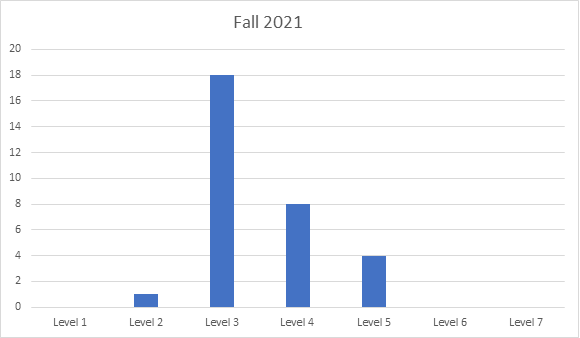 This section makes up 30 % of the goal setting areas 31 children have goals in this area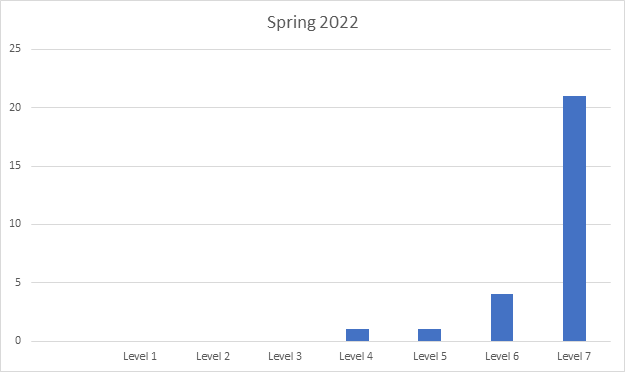 All children have progressed  27 children in this area 30% of all goals in this area  Positive Parent-Child Relationship  Beginning with transitions to parenthood, parents and families develop warm relationships that nurture their child’s health, development, and learning.   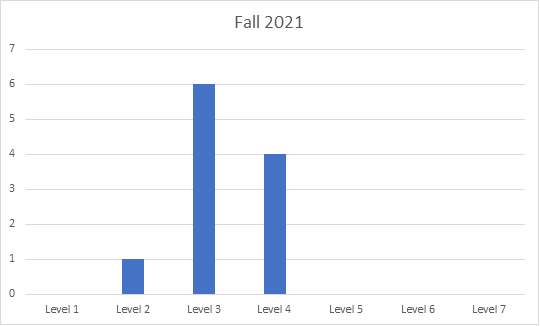  This section makes up 11 % of the goal setting areas 11 children have goals in this area 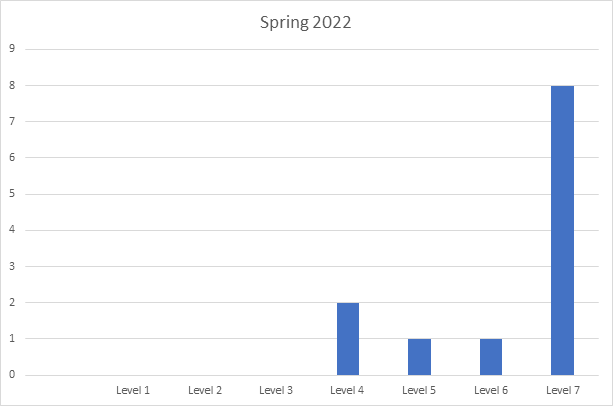 All children progressed Level 4 – 2 12 children are in this area 13% of children are in this area Families as Lifelong Educators  Parents and families observe, guide, promote, and participate in the everyday learning to their children at home, at school, and in their communities.   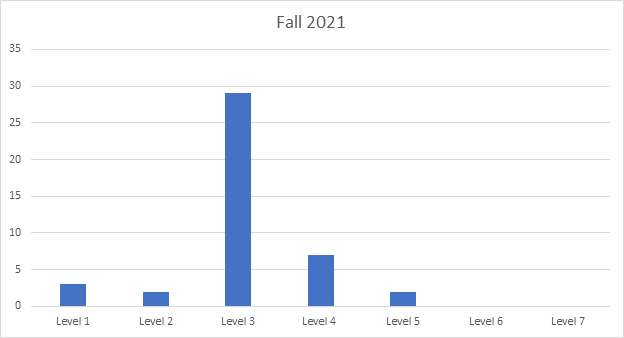 This section makes up 43 % of the goal setting areas 42 children have goals in this area 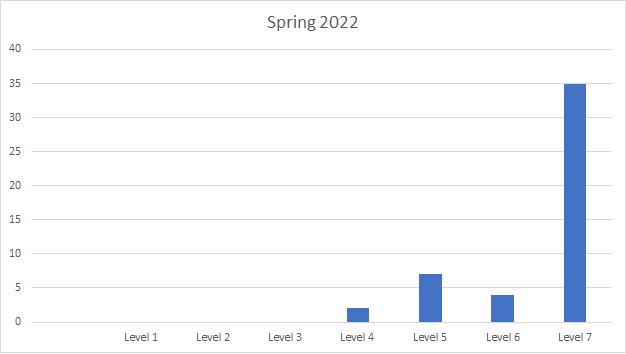 Level 4 – 2  53% of goal setting in this area Families as Learners  Parents and families learn about their child’s personality, development, and learning style. They also advance their own learning interest through education, training, and other experiences that support their parenting, careers, and life goals.  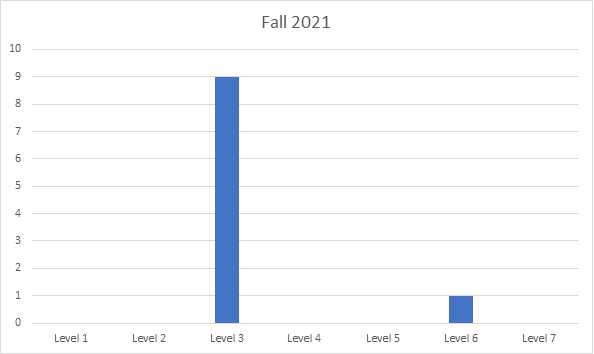 This section makes up 9 % of the goal setting areas 10 children have goals in this area 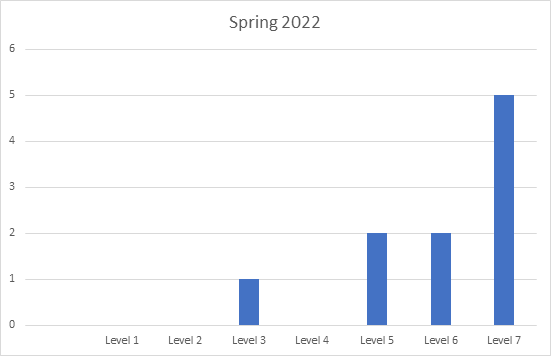 Level 3 – 1 10 children in the area 11% of total goals are in this area  Family Engagement in Transitions  Parents and Families encourage and advocate for their child’s learning and development as they transition to new learning environments within and between, Early Head Start, Head Start, Early childhood services, early elementary grades, and beyond.   None at this time  PARENT AND COMMUNITY ENGAGEMENTParent InvolvementTotal Volunteer Hours for 2021-22: 505.0 hrs.Volunteer hours for the 2021-2022 school year were lower than previous years due to the COVID-19 pandemic and not having volunteers in the building. Parents were involved virtually through at home projects. 91 parents participated in the home activities.Services and ReferralsParent InvolvementFCAC Head Start offers many opportunities throughout the year for families to participate.  All parents are invited to participate in all activities including…Virtual Parent Center Meetings: Once a Month (take home projects)Policy Council MeetingsTrainings/workshopsField Trips Cox Farm- Pumpkin Patch in OctoberHealth/Education/Family Engagement Advisory BoardMeeting with community organizations to discuss the Health/Education/Family needs of Head Start families and children. Enrollment StatisticsThe family service staff records all enrollment/attendance information on all children and families. Year to date number of children served: 116Drops: 12Eligibility by Primary Type of Eligibility 		72- Income Eligible14-Over income children11-Foster13-Homeless6-Public Assistance(Including children that dropped)Average Monthly Attendance for Program Year 2021-2022It is required for all Head Start programs to have at a minimum 85% attendance each month. 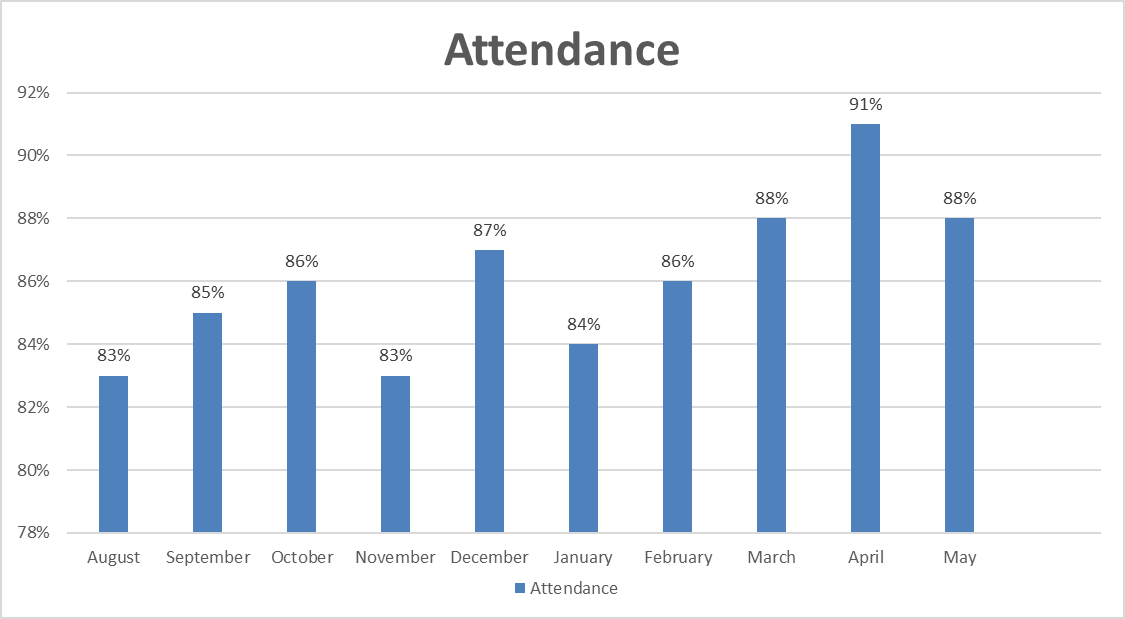 Year End Average Attendance for 2019-2020: 93%                                                             2021-2022: 86%Health ServicesThe focus of Head Start health services is to prevent health problems whenever possible by carefully addressing the needs of enrolled children. Successful partnerships are the key to the success of this approach. When conditions or illnesses are found, they are addressed quickly with the help of competent health care partners in an effort to improve the health of the child and to prevent future problems. FCAC, Inc. Head Start Health Services provides: Health Screenings to all enrolled children including Hearing, Vision, Speech and Language.Assisting families in finding a medical home/dental home.Tracking all health services.Offering training/information to families about: Nutrition, Family Wellness, Dental Awareness, Communicable diseases, child health and safety etc. Health TrackingHealth tracking is crucial to ensuring that children receive services in a timely manner. The Health Services Manager works with the community physicians to ensure that children are current on their physical exams and up to date with their immunizations according to the ESPDT guidelines. Children who need medical follow-up are reminded to take their children for rechecks and other necessary follow-up. The Health Services Manager works with the physician to see if parents have followed-up with the concerned conditions.  The Health Services Manager and Family Service Workers work with the families regarding chronic medical conditions and the physician’s office to acquire information regarding child status. The Health Services Manager works closely with the Fauquier Free Dental Clinic to ensure that children receive an initial dental exam. Children who need further dental care are referred to a pediatric dentist within the county or surrounding areas.  The speech and language screening are done by a private speech pathologist. Referrals from these screenings are shared with the parents and with their permission follow-up is done with a community partner to ensure that the child receives the required services. Hearing and Vision Screenings are done by the Fauquier Sunrise Lions Club using the Spot Vision machine to do vision screens.Chronic Medical ConditionsDuring Program year 2021-2022 there were children being followed up by the health manager for chronic health conditions.  The Health Services manager worked closely with each family to ensure their needs were being met. Children with Asthma are receiving medical care. Two children were anemic: they are under a doctor's care. One child was diagnosed with obesity concerns. Children with chronic medical conditions are being taken care of by their physician. 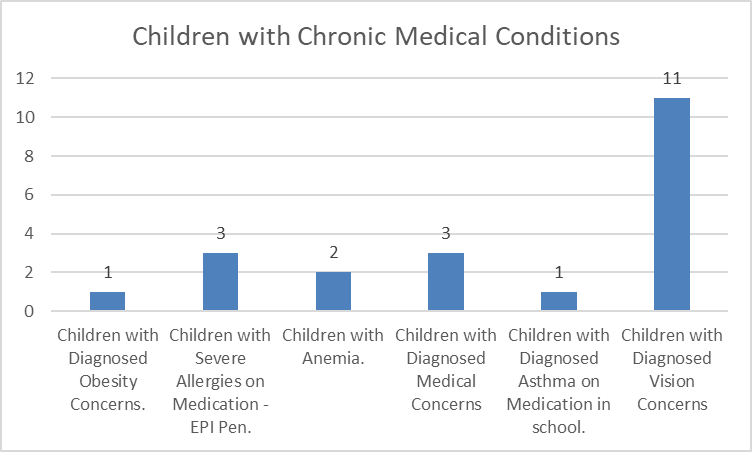 DisabilitiesThe Family Services/Disabilities Case Manager, teachers, and parents work closely together throughout the school year to ensure that every student maximizes his or her ability to learn. Each year our students are screened within 45 days of entering the classroom for speech and language, vision, and hearing. The teachers and assistants also administer developmental and literacy evaluations at the beginning and end of the school year to assess each child’s abilities, and we continue to monitor each child’s progress throughout the year. Our Head Start program works closely with Fauquier County Public Schools Special Education Department to help meet the educational needs of our students.Disability ServicesChildren that had an IEP and were determined to be eligible for services prior to enrollment year- 0Children that obtained an IEP and became eligible to receive services during enrollment year- 16Children referred for evaluations to receive services- 19Of these:Children who went to Child Study meeting-19Children who went to Eligibility meeting- 16Children who went to IEP meeting- 16Children diagnosed with Developmental Delays- 4Children diagnosed with Speech/Language Impairment- 12Children diagnosed with Autism-1Children diagnosed with Hearing Impairment-0Children with Individual Service Plans- 1The child met ALL goals on Individual Service PlanCoaching/MentoringTeachers were coached on a range of School Readiness Goals this yearThe teachers focused on Social Emotional Development and MathematicsSupplies were bought to enhance the learning experience for children and staff in the areas of math and science. Mental Health Devereux Early Childhood Assessment for Preschoolers Second Edition (DECA-P2)- Tool completed by the teacher in the fall and spring that looks at Initiative, Self- Regulation, Attachment/Relationships, and Behavioral Concerns.Devereux Early Childhood Assessment for Preschoolers (DECA-P2)Classroom: Head Start Program WideFindings:Areas of strength:NoneTypical Areas:Behavioral Concerns- FCAC ranks in the 21st percentile.Initiative: FCAC is in the 79th percentile.Attachment/ Relationships- FCAC is in the 82nd percentile.Total Protective Factors: FCAC is in the 90th percentile.Self-Regulation - FCAC Ranks within the 88th  percentileAreas of Need:None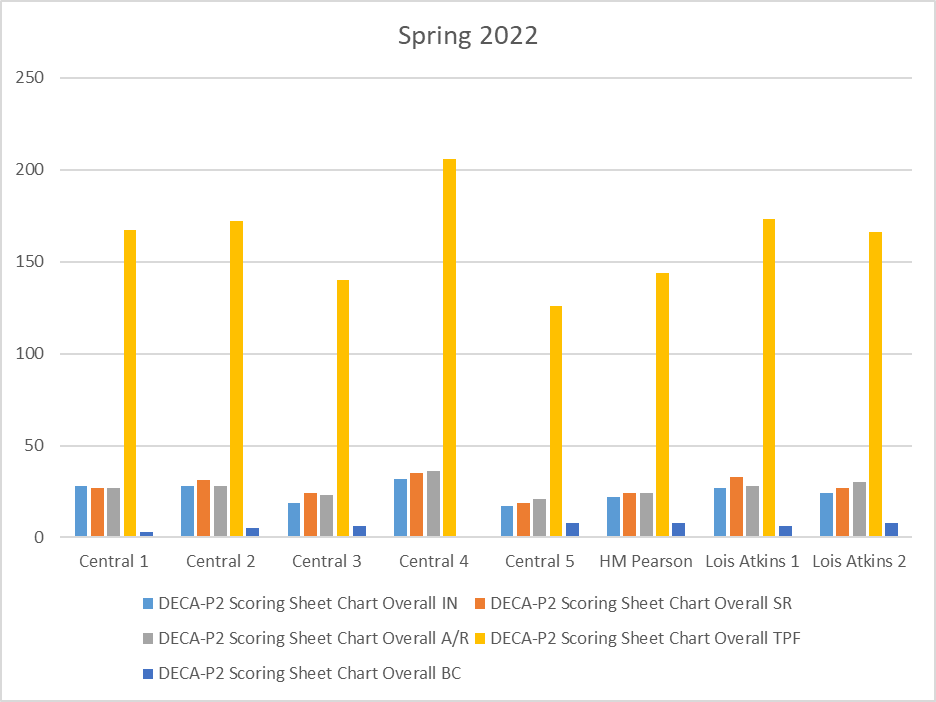 From the fall to the spring the program has made strides in all areas, with no areas of need. Behavioral concerns went from the 36th  percentile to the 21st  in the spring. Initiative went from 47th  percentile to the 79th  percentile. Attachment/Relationships went from 52nd  percentile to the 82nd  percentile. Self-Regulation went from the 65th  percentile to the 88th  percentile. Total protective factors went from the 72nd  percentile to the 90th   percentile. ·         4 children were observed closely this school year to monitor behaviorFCAC, Inc. Head Start Community PartnersCommunity Agency			                          Service/s provided to Head StartWe would like to thank the many parents, grandparents, community partners and staff for their support of this program!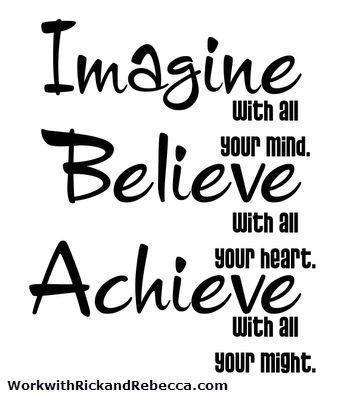 AwardedBudgetActualPersonnel1,000,753.00986,404.001,000,753.00Fringe Benefits191,165.00189,617.00191,165.00TravelSupplies (Office/Classroom)31,500.0031,500.0031,500.00Contractual/Consultants92,410.0092,410.0092,410.00COVIDARA41,835.00122,154.00166,314.0041,835.00122,154.00166,314.00Other78,112.0077,867.0078,112.00Non-Federal Share348,598.00348,598.00T&TA (Training and Technical Assistance)17,766.0017,766.0017,766.00TOTAL HEAD START APPROVED BUDGET1,394,390.001,394,3901,394,390.004 year old Pals Pre-K 4 year old Pals Pre-K 4 year old Pals Pre-K  FallSpringName Writing 35%84%Upper Case Alphabet Recognition45%79%Lower Case Alphabet Recognition37%77%Letter Sounds26%80%Beginning Sound Awareness47%87%Print Word Awareness36%85%Rhyme Awareness26%85%Nursery Rhyme Awareness37%90%Food Bank/Power Pack58Home Visits completed (via phone/in office)116Transportation7Housing/Clothing2Mental Health Referrals5GED3Health ServicesAt the End of the Program YearCancellations Due To COVID-19/ or commentsChildren with Health Insurance112Children with No Health Insurance - 3 born out of country43 Born out of country 1 will put child on their insurance.Children with a Medical Home1142 children droppedChildren with Up-to-Date Immunizations, and up to date for child’s age.1122 children are exempt2 children with no immunizations dropped from the program.Children who received preventive dental care1112 children dropped/3 did not make appointments.*Children who required Dental Treatment2517 Children completed their dental treatment.2 Children dropped, and 6 are still in care.*Children that dropped before completing dental treatment2*Currently In Dental Treatment6The 6 children are still receiving care and have scheduled appointments foe the summer.*Children that completed their dental treatment17*Refused Dental Treatment0Children that received Speech and Language Screening1123 children dropped; 1 child started late.Children that received Hearing and Vision Screening1123 children dropped; 1 child started late.*Children referred to Pediatric Ophthalmologist119 received glasses, and 2 have appointments scheduled*Children referred to a Pediatric Ophthalmologist who received glasses92 have appointments during the summer.Fauquier County Public SchoolsProvide space for 8 Head Start classroomsProvide space for Head Start to use for program in-kindFauquier County Public Schools:Special Education DepartmentComplete testing on children who are referredProvide special education services to children with disabilitiesResource for teaching staffFauquier County Public SchoolsSchool Nutrition ServicesHas an agreement with Head Start to provide breakfast and lunch to the childrenHighland SchoolInvite Head Start children to theatrical performances/read to childrenDonate books, hats and gloves to Head Start ChildrenLiberty High SchoolProvide space to use for any Head Start eventPRACEP- Piedmont Regional Adult Continuing Education ProgramProvide GED (classes/testing) and ESL classesLiteracy Volunteers of Fauquier CountyProvide basic literacy skills, computer skills, ESL classesFauquier County Health DepartmentParticipate on Health, Education, Family Engagement Advisory CommitteeProvide Immunizations/Physicals Northern Piedmont Community Foundation- Nicolaas and Patricia Kortlandt Grant to purchase the new edition of the Creative Curriculum.Grant to purchase seat belt harnesses for buses. Capitol GroupAdopt a classroom at Christmas and provide baby doll/truckSummit BankAdopt a classroom at Christmas and provide baby doll/truckDominion PowerAdopt a classroom at Christmas and provide baby doll/truckOur Savior Lutheran ChurchProvide Food basket to families in needCommunity Touch Inc.Assist families in need with Clothing/Furniture VouchersChrist ChurchProvide Easter Food Basket to families in needAdopt a classroom at Christmas and provide baby doll/truckF.I.S.H. (For Immediate Sympathetic Help)Attend Teddy Bear PicnicProvide Backpacks/School Supplies to families in needFauquier Community Food Bank/Thrift StoreProvide food/clothing to families in needThe Wise FoundationDonated $1,000 to the programThe Town of WarrentonStrong Supporter for the education of our childrenLoeb FoundationStrong Supporter of Head Start children and familiesFauquier Free Clinic- DentalFauquier Free ClinicContractual Agreement to provide Dental ScreeningsLord Fairfax Community CollegeWork with Head Start to provide Early Childhood classes for teachers and staffEnroll VirginiaAttended Health/Education/Parent Engagement Advisory MeetingFauquier County Public LibraryChildren visit the library on a monthly basisAttend Parent Orientation, Transition PicnicWork in conjunction with RIF to provide books to childrenAct as a resource for teachers and staffAmerican Health Services Inc.Provide CPR/First Aid, MAT training to staff and basic first aid to parentsCounseling Intervention IncorporatedConduct monthly classroom observationsServe as a resource to families and staffWarrenton Sunrise Lions ClubProvide Hearing and Vision screenings to childrenVolunteer during Christmas-play Santa Clause and bring gifts to children. All in-kindColette Reynolds, MA CCCProvide Speech and Language Screening on all Head Start children. Provides in-kind to the program. Virginia Cooperative Extension (SCNEP)Provide Training and nutritional information to parentsWater bottles for all childrenSt. John's Catholic Church:		The Knights of ColumbusSt. Vincent de Paul Society Provide Food Baskets to families in need during Thanksgiving, Christmas and EasterAdopt a classroom at Christmas and provide a baby doll/truck. Provide emergency utilities assistance for families in needSt. Andrew’s ChurchAdopted a family for ChristmasSt. John’s Baptist Church MissionaryAdopted a family for ChristmasView Tree Masonic Lodge #142Adopted Families at Christmas & ThanksgivingSupport Head Start with suppliesEagle Pest ControlAdopted a classroom for ChristmasVulcan MaterialsAdopted a classroom for ChristmasS.A.F.E (Services to Abused Families)Provide Domestic Violence, Sexual Abuse, Child Abuse Awareness training for staff and familiesResource for Families and staff regarding abuseAmerican Legion Post #360Lt. Charles R. AndersonDonated classroom suppliesSt. James Episcopal ChurchVolunteer readers to children in the programTaylor Middle SchoolInvites Head Start children to trick-or-treat in the schoolTitania Solutions GroupHuge Supporter of Head Start